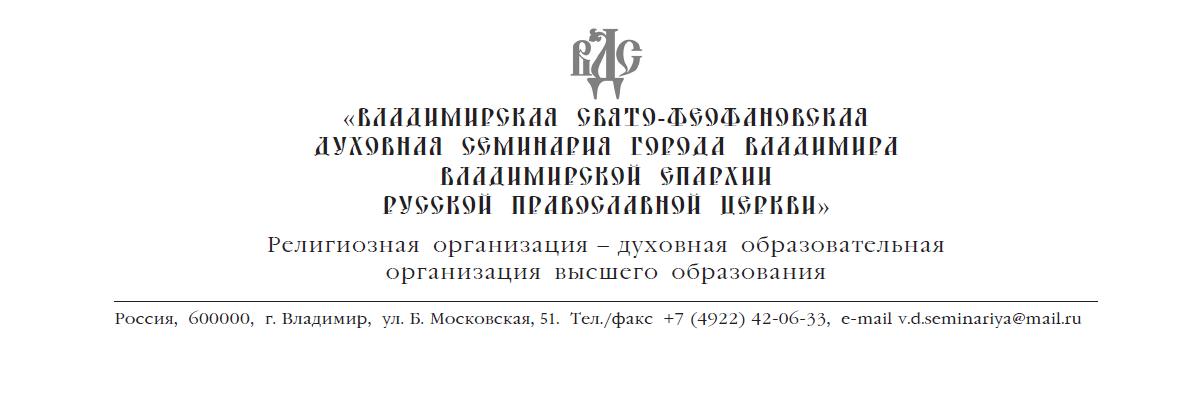   УТВЕРЖДАЮ___________________________первый проректориерей Андрей Сидоров31 августа 2023 г.ПЛАН ВОСПИТАТЕЛЬНОЙ РАБОТЫ НА 2023 - 2024 УЧЕБНЫЙ ГОДВладимир, 2023Проректор по воспитательной работеиерей									МАКСИМ ДУБОВИК№п/пНаименование мероприятияСрок исполненияОтветственные исполнителиОРГАНИЗАЦИОННАЯ РАБОТАОРГАНИЗАЦИОННАЯ РАБОТАОРГАНИЗАЦИОННАЯ РАБОТАОРГАНИЗАЦИОННАЯ РАБОТАПроведение воспитательских совещаний. ежемесячноИерей Андрей Сидоров,свящ. Максим ДубовикВынесение поощрений учащимся за успешную учебу и несение послушаний. В конце I и II семестра Иерей Андрей Сидоров,свящ. Максим ДубовикВынесение взысканий учащимся за дисциплинарные нарушения.По результатам Воспитательских совещаний, по мере возникновения необходимостиСостав Воспитательского совещанияПроведение организационного собрания со студентами подготовительного курса. Ознакомление учащихся с Уставом Семинарии, Правилами внутреннего распорядка, Правилами пользования библиотекой.сентябрь Индивидуальный наставник подготовительного курса, свящ. Максим ДубовикВзаимодействие с организациями и учреждениями по вопросам:- обеспечения транспорта для паломнических поездок студентов- организации питания студентов во время поездок- приобретения билетов для посещения концертов, спектаклей, музеев.ежемесячноИндивидуальные наставники: иер. Максим Дубовик, диак. Антоний Роменский, чтец Алексей Горев, чтец Михаил БелокрыловОрганизация дежурств помощников проректора по воспитательной работе.ежедневносвящ. Максим Дубовик, дежурные помощники проректора по воспитательной работеСоставление графиков послушаний студентов еженедельносвящ. Максим ДубовикОрганизация работы и встреч студентов с индивидуальными наставниками.еженедельно, согласно графикам работы индивидуальных наставниковИндивидуальные наставники: иер. Максим Дубовик, диак. Антоний Роменский, чтец Алексей Горев, чтец Михаил БелокрыловПроверка посещаемости обучающимися учебных занятий.ежедневносвящ. Максим Дубовик,дежурные помощники проректора по воспитательной работеОбеспечение условий и проверка проведения практик по учебному плану. в течение года, согласно учебному планупреподаватели, ответственные за проведение практик,свящ. Максим Дубовик, дежурные помощники проректора по воспитательной работеПроверка посещаемости трудовых послушаний студентов.ежедневно свящ. Максим Дубовик, дежурные помощники проректора по воспитательной работе, комендант ВДСОрганизация и проверка самостоятельной работы студентов (вечерняя самоподотовка).ежедневносвящ. Максим Дубовик, индивидуальные наставники, дежурные помощники проректора по воспитательной работеПредоставление информации о воспитательной работе на сайт семинарии.в течение года, после проведения мероприятийсвящ. Максим Дубовик, старосты курсов, семинарский фотограф Составление отчета о воспитательной работе за 2023-2024 учебный год.июньсвящ. Максим ДубовикСоставление плана воспитательной работы на 2024-2025 учебный год.августсвящ. Максим ДубовикДУХОВНОЕ ВОСПИТАНИЕДУХОВНОЕ ВОСПИТАНИЕДУХОВНОЕ ВОСПИТАНИЕДУХОВНОЕ ВОСПИТАНИЕОбеспечение встреч студентов с духовником семинарии, проведение частных исповедейеженедельно по понедельникам (15.00 – 17.00) помощник духовника, иерей Сергий МаляевПроведение бесед духовника семинарии со студентамипоследний четверг каждого месяцапротоиерей Сергий ФестинатовПроведение общих исповедей и причастие Святых Христовых Таиндекабрь, март, апрель, июньпротоиерей Сергий Фестинатов, иерей Сергий МаляевОрганизация участия студентов в проведении богослужений в семинарском храме.еженедельно, согласно череде певческих группсвящ. Максим Дубовик, дежурные помощники проректора по воспитательной работеПроведение духовных бесед с правящим архиереемодин раз в семестрректор семинарии, митрополит ТихонПаломнические поездки по храмам и монастырям Владимирской митрополииодин раз в семестрсвящ. Максим Дубовик, индивидуальные наставникиПроведение экскурсии в епархиальном музееоктябрьепархиальный экскурсовод, индивидуальные наставникиПроведение экскурсии в дом-музей Владимирских архиереевноябрьсвящ. Максим ДубовикОБЩЕКУЛЬТУРНЫЕ МЕРОПРИЯТИЯОБЩЕКУЛЬТУРНЫЕ МЕРОПРИЯТИЯОБЩЕКУЛЬТУРНЫЕ МЕРОПРИЯТИЯОБЩЕКУЛЬТУРНЫЕ МЕРОПРИЯТИЯПроведение актовых мероприятий, посвященных:- 1 сентября; - Дню памяти святителя Феофана Затворника;- Выпуску семинарии.1 сентября23 января29 июнясвящ. Андрей СидоровОбеспечение участия студентов в конференциях и других мероприятиях:- мероприятия по случаю съезда православной молодежи Владимирской митрополии;- региональные Рождественские чтения Владимирской епархии;- конференции на базе ВлГУ;- ежегодная конференция на базе Владимирской семинарии.октябрь, ноябрь, май,в течение годасвящ. Андрей Сидоров, иер. Андрей Горюнов,проректор по научной работе ВДСПосещение:- Областной филармонии;- Центра Классической музыки;- музеев г. Владимира.в течение годаиндивидуальные наставникиФИЗИЧЕСКОЕ ВОСПИТАНИЕФИЗИЧЕСКОЕ ВОСПИТАНИЕФИЗИЧЕСКОЕ ВОСПИТАНИЕФИЗИЧЕСКОЕ ВОСПИТАНИЕПроведение занятий по физческой культуре в спортивном зале и в тренажерном зале Владимирской семинарии.Еженедельно, согласно учебному плануИлюшина И.Г.Обеспечение посещений студентами общегородских спортивных соревнований и мероприятий.в течение годаИлюшина И.Г.